                   Что такое счастье?                        Дети из ладошек солнышко сложили,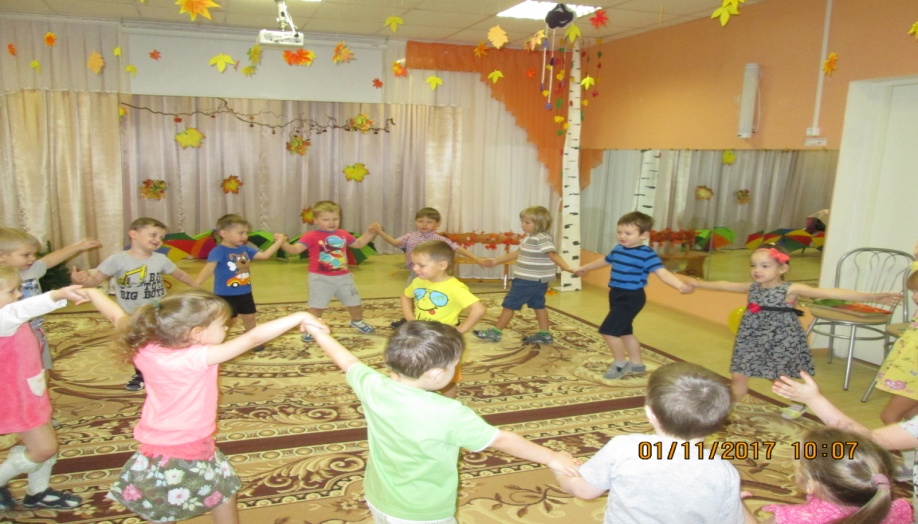                         Чтобы непременно люди все дружили.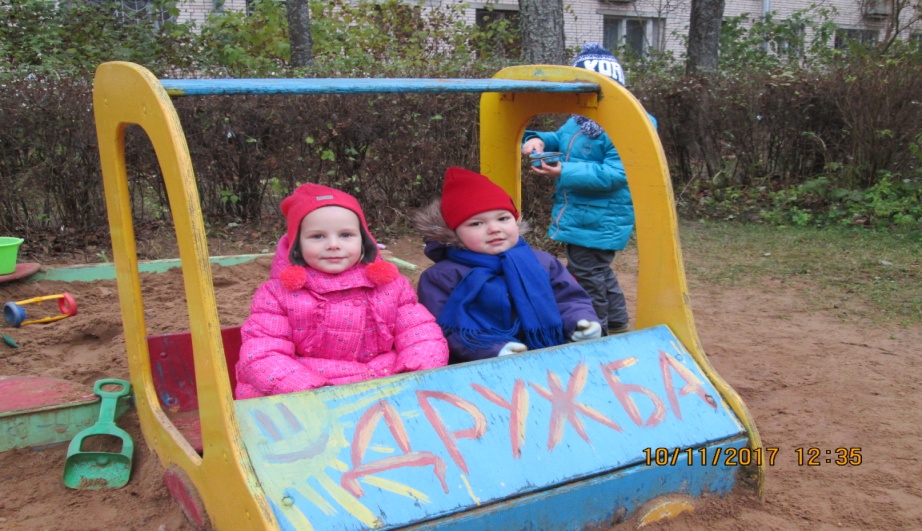 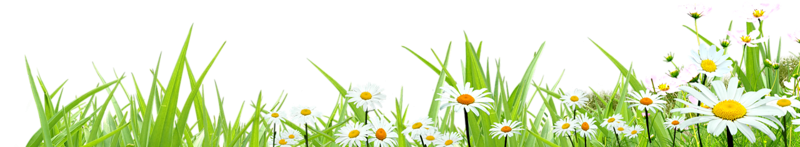                     Чтобы это солнце для людей сияло                  В каждое оконце в гости забегало                  . 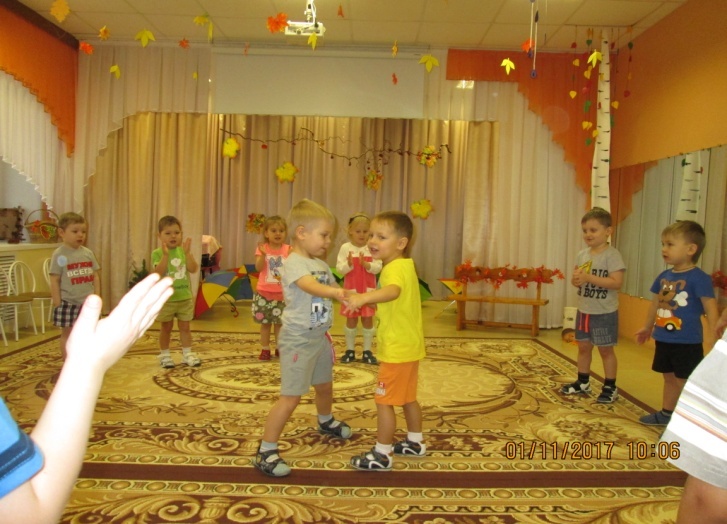 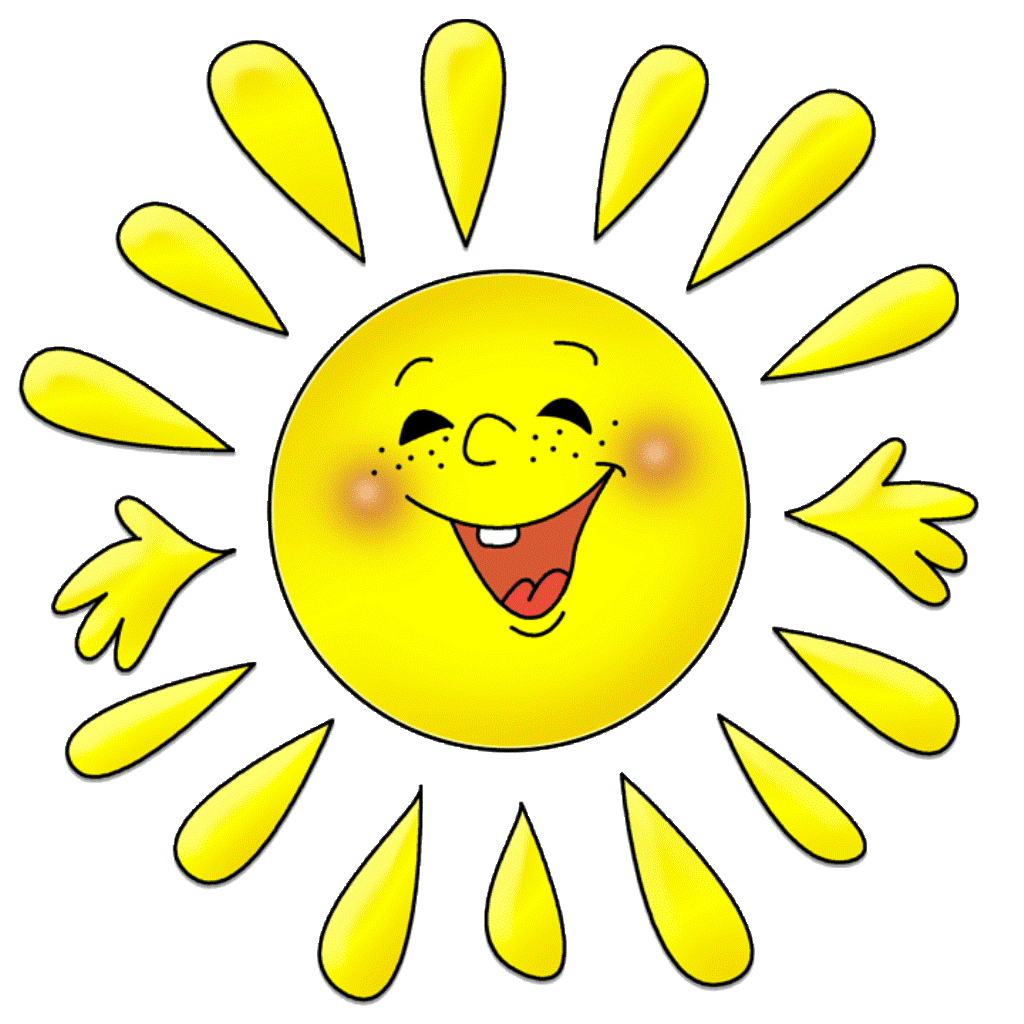                               Что такое  счастье?                               Проще нет ответа.                          Оно ведь есть у каждого –                                   Это наши дети! 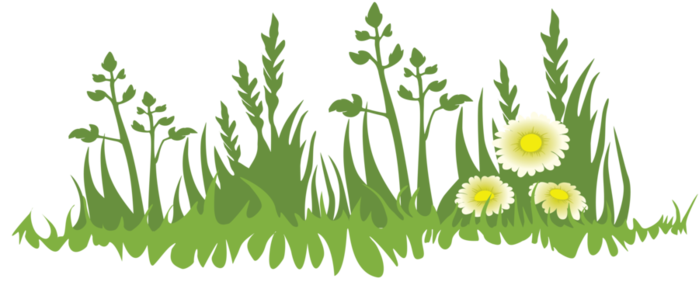 